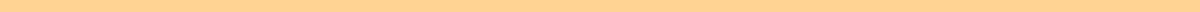 Health Attestation FormsHealth Attestation FormPersonal Information:Full Name: ____________________________Date of Birth: __________________________Contact Number: ________________________Email Address: __________________________Address: _______________________________Health Declaration:Symptom Check (Please check any that apply in the past 14 days):
FeverCoughSore throatShortness of breathLoss of taste or smellNone of the aboveRecent Health History:Have you tested positive for any infectious diseases such as COVID-19 in the past 14 days?
YesNoIf yes, provide the date of diagnosis: ________________Vaccination Status:Are you vaccinated against COVID-19?
YesNoIf yes, please provide the date of your last vaccination dose: ________________Type of vaccine administered: ________________________Travel History:Have you traveled internationally or to a community spread area in the past 14 days?
YesNoIf yes, specify locations visited and dates: ________________________________Exposure Risk:Have you been in close contact with anyone who has been diagnosed with an infectious disease such as COVID-19?
YesNoCertification and Signature:I certify that the information provided above is true and accurate to the best of my knowledge. I understand that providing false information may have serious consequences.Signature: __________________________Date: ______________________________